Differenziale e approssimazione lineare. VerificaCompleta la figura a fianco.  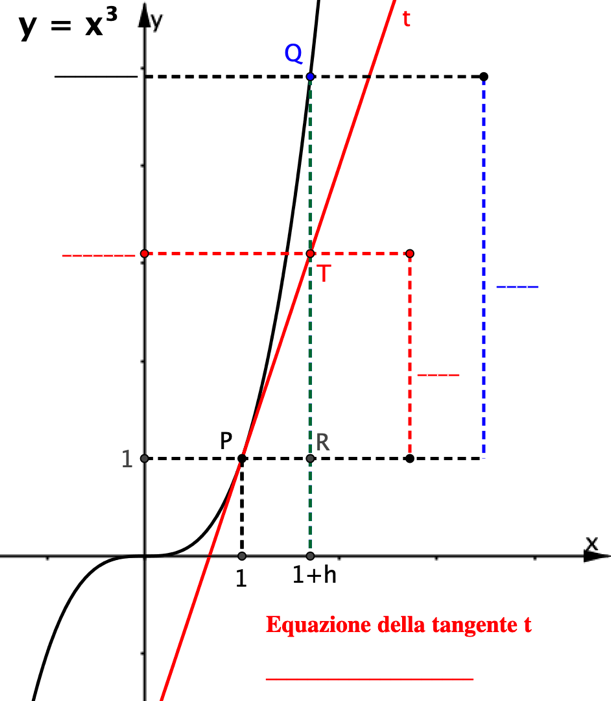 Completa il testo seguente.f(x) = x3                  f’(x) =…….Nell’intorno di un punto P di ascissa xf(x + h) = ………...      f = ……………….         df = ……………    Scegli la risposta corretta alle domande 3 e 4.df  prende il nome di:Derivata           VariazioneC.  Incremento.D. Differenziale f  prende il nome di:A. Derivata           B. VariazioneC.  Incremento.      D. Differenziale 5. Una ditta deve produrre pannelli quadrati con la superficie di 1m2 e l’errore tollerato sulla superficie è di 0,01 m2. Per controllare la qualità della produzione può misurare i lati dei pannelli prodotti. Completa il procedimento qui sotto per determinare con il differenziale l'errore h ammissibile sulla lunghezza del lato. La superficie S è legata alla lunghezza x del lato dalla legge S = ……Se il lato è lungo 1, la superficie è ….Se indico con h l’errore tollerato sul lato, ho  x = ………. e S = ………L’errore nella misura della superficie è  ∆S = ……………..Per avere l’errore tollerato sul lato, devo trovare h in modo che        –0,01 < ………… < 0, 01Trovo rapidamente la risposta se approssimo ∆S con il differenziale dS = ………Così da   –0,01 < ……… < 0,01 divido i due membri per ….. e ricavo           ………….. < h <  …………..